                                                                                                                                                                                                       О Т К Р Ы Т О Е    А К Ц И О Н Е Р Н О Е     О Б Щ Е С Т В О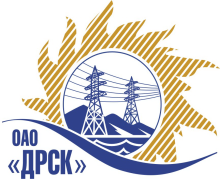 Открытое акционерное общество«Дальневосточная распределительная сетевая  компания»ПРОТОКОЛ ВЫБОРА ПОБЕДИТЕЛЯПРЕДМЕТ ЗАКУПКИ: право заключения Договора на поставку продукции: «Трансформаторы тока  110 кВ» для нужд филиалов ОАО «ДРСК» «Приморские электрические сети», «Южно-Якутские электрические сети»..Закупка проводится согласно ГКПЗ 2014г. года, раздела  2.2.2 «Материалы ТПиР» № 1510 на основании указания ОАО «ДРСК» от  03.03.2014 г. № 41.Плановая стоимость закупки: 10 799 491,00  руб. без НДС.      ПРИСУТСТВОВАЛИ: постоянно действующая Закупочная комиссия 2-го уровня.ВОПРОСЫ, ВЫНОСИМЫЕ НА РАССМОТРЕНИЕ ЗАКУПОЧНОЙ КОМИССИИ: О ранжировке предложений. Выбор победителя закупки.РАССМАТРИВАЕМЫЕ ДОКУМЕНТЫ:Протокол рассмотрения от    15.04.2014г. № 163-МТПиР-РВОПРОС 1 «О ранжировке предложений»ОТМЕТИЛИ:В соответствии с критериями и процедурами оценки, изложенными в документации о закупке  предлагается ранжировать предложения следующим образом:ВОПРОС 2 «Выбор победителя закупки»ОТМЕТИЛИ:На основании вышеприведенной ранжировки предложений Участников закупки предлагается признать Победителем открытого запроса предложений на право заключения договора на поставку продукции: «Трансформаторы тока  110 кВ» для нужд филиалов ОАО «ДРСК» «Приморские электрические сети», «Южно-Якутские электрические сети».Участника занявшего первое место: ООО "НовоТЭК" (620014, Россия, Свердловская область, г. Екатеринбург, ул. Хохрякова, д. 72, оф. 604.) Цена: 6 440 677,97 руб. (цена без НДС). (7 600 000,00 рублей с учетом НДС). Срок поставки: 1 партия до 31.05.2014г., 2 партия до 30.06.2014г. Условия оплаты: 100% отсрочка платежа на 30 дней после поставки оборудования. Гарантийный срок: 60 месяцев. Предложение действительно до 30 июля 2014г.РЕШИЛИ:Утвердить ранжировку предложений Участников.1 место: ООО "НовоТЭК" г. Екатеринбург;2 место: ООО "ЭТК Энерготранс"  г. Хабаровск;3 место: ООО "Энергия-М"  г. Великие Луки.Признать Победителем открытого запроса предложений на право заключения договора на поставку продукции: «Трансформаторы тока  110 кВ» для нужд филиалов ОАО «ДРСК» «Приморские электрические сети», «Южно-Якутские электрические сети».Участника занявшего первое место: ООО "НовоТЭК" (620014, Россия, Свердловская область, г. Екатеринбург, ул. Хохрякова, д. 72, оф. 604.) Цена: 6 440 677,97 руб. (цена без НДС). (7 600 000,00 рублей с учетом НДС). Срок поставки: 1 партия до 31.05.2014г., 2 партия до 30.06.2014г. Условия оплаты: 100% отсрочка платежа на 30 дней после поставки оборудования. Гарантийный срок: 60 месяцев. Предложение действительно до 30 июля 2014г.ДАЛЬНЕВОСТОЧНАЯ РАСПРЕДЕЛИТЕЛЬНАЯ СЕТЕВАЯ КОМПАНИЯУл.Шевченко, 28,   г.Благовещенск,  675000,     РоссияТел: (4162) 397-359; Тел/факс (4162) 397-200, 397-436Телетайп    154147 «МАРС»;         E-mail: doc@drsk.ruОКПО 78900638,    ОГРН  1052800111308,   ИНН/КПП  2801108200/280150001№ 163/МТПиР-ВПг. Благовещенск                 .04.2014 г.Место в ранжировкеНаименование и адрес участникаЦена и иные существенные условия1 местоООО "НовоТЭК" (620014, Россия, Свердловская область, г. Екатеринбург, ул. Хохрякова, д. 72, оф. 604.)Цена: 6 440 677,97 руб. (цена без НДС)(7 600 000,00 рублей с учетом НДС).Срок поставки: 1 партия до 31.05.2014г., 2 партия до 30.06.2014г.
Условия оплаты: 100% отсрочка платежа на 30 дней после поставки оборудования.Гарантийный срок: 60 месяцев.Предложение действительно до 30 июля 2014г.2 местоООО "ЭТК Энерготранс" (680054, г. Хабаровск, ул. Трехгорная 8)Цена: 6 525 000,00 руб. (цена без НДС)(7 699 500,00 рублей с учетом НДС).Срок поставки: до 30.06.2014г.
Условия оплаты: до 30.07.2014г.Гарантийный срок: 60 месяцев с даты ввода в эксплуатацию, но не более 66 месяцев с даты отгрузки с завода.Предложение действительно до 22 июня 2014г.3 местоООО "Энергия-М" (182113, Россия, Псковская область, г. Великие Луки, ул. Строителей, д. 10)Цена: 7 124 000,00 руб. (цена без НДС)(8 406 320,00 рублей с учетом НДС).Срок поставки: до 31.05.2014г. (ТВ-110), до 30.06.2014г. (TG-145N).
Условия оплаты: в течение 30 календарных дней после поставки.Гарантийный срок: 5 лет.Предложение действительно до 25 июня 2014г.